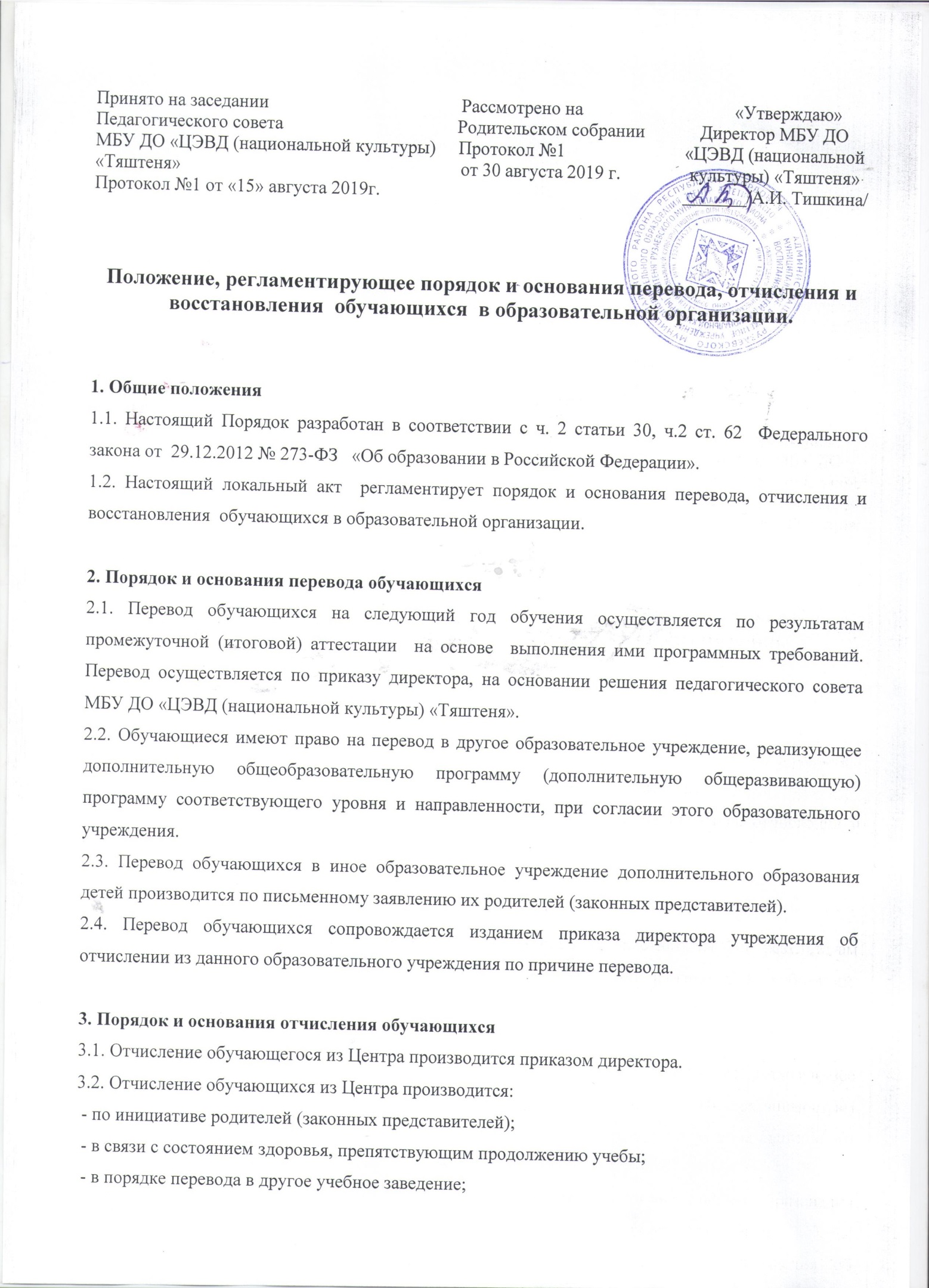 - по инициативе Центра;   - по окончании Центра. 3.3. Отчисление обучающегося из Центра по инициативе родителей (законных представителей). 3.3.1. Отчисление обучающегося из Центра по инициативе родителей (законных представителей) производится на основании заявления родителей (законных представителей) с указанием причины отчисления. 3.3.2. Обучающимся, отчисленным из Центра, на основании заявления родителей (законных представителей) выдается справка, отражающая индивидуальный план обучающегося, объем и содержание полученного образования.3.3.3. Отчисление обучающихся из Центра по инициативе родителей может производиться в любое время года, непосредственно после предоставления всех требуемых документов. 3.4. Отчисление  обучающегося из  Центра в связи с состоянием здоровья, препятствующим продолжению учебы. 3.4.1. Отчисление обучающегося из Центра в связи с состоянием здоровья, препятствующим продолжению учебы производится только на основании медицинских документов, подтверждающих невозможность продолжения обучения. 3.4.2. Обучающимся, отчисленным из Центра,  в связи с состоянием здоровья, препятствующим продолжению учебы, выдается справка, отражающая индивидуальный план обучающегося, объем и содержание полученного  образования. 3.4.3. Отчисление обучающихся в связи с состоянием здоровья, препятствующим продолжению учебы может производиться в любое время года, непосредственно после предоставления всех требуемых документов. 3.5. Отчисление в порядке перевода в другое учебное заведение. 3.5.1. Отчисление в порядке перевода в другое учебное заведение производится на основании заявления родителей (законных представителей). 3.5.2. Отчисление обучающихся в порядке перевода в другое учебное заведение может производиться в любое время года, непосредственно после предоставления всех требуемых документов. 3.6. Отчисление по инициативе Центра. 3.6.1. Отчисление из Центра по инициативе Центра производится на основании решения Педагогического совета Центра:  - обучающихся, не посещающих Центр без уважительной причины; - обучающихся, не посетившие ни  одного учебного занятия в течение 2-х недель с начала учебного года. - обучающихся,  грубо нарушивших Устав Центра. 3.6.2. При наличии уважительных причин (семейные обстоятельства, состояние здоровья, длительный отъезд и др.) отчисление обучающегося не производиться.3.7. Отчисление по окончании Центра. 3.7.1. Обучающиеся, окончившие Центр и прошедшие промежуточную и итоговую аттестацию, отчисляются на основании приказа директора Центра, и получают справку  установленного образца. 3.7.2. Отчисление обучающихся, окончивших Центр, производится один раз в год, непосредственно после окончания Центра. Приказ об отчислении обучающихся,  издаётся не позднее 31 мая текущего учебного года. 4. Порядок и основания восстановления обучающихся 4.1. Обучающиеся, отчисленные из Центра по уважительным причинам, заявлениям родителей (законных представителей) обучающихся, могут быть восстановлены на обучение в Центре. 4.2. Обучающиеся, имеющие дисциплинарные взыскания и отчисленные из Центра за нарушения Устава и по другим неуважительным причинам, не восстанавливаются. 4.3. Восстановление на обучение осуществляется на основании заявления родителей (законных представителей) обучающихся при наличии вакантных мест в соответствующем творческом объединении по соответствующей дополнительной общеобразовательной программе (дополнительной общеразвивающей) программе. 4.4. Восстановление обучающихся осуществляется приказом директора Центра.Срок действия не ограничен